Take Heart – Week 6 Week of 5.01.16 | Talk It Over Discussion GuideTalking through the message during the week and in the Life Group context helps you turn what God is saying to you into action steps. These discussion points, questions, and scriptures are designed to help you take the next step. If you’re leading a group through this guide, don’t feel like you have to answer every question. Pick out those questions that will stir up conversation and action among your group.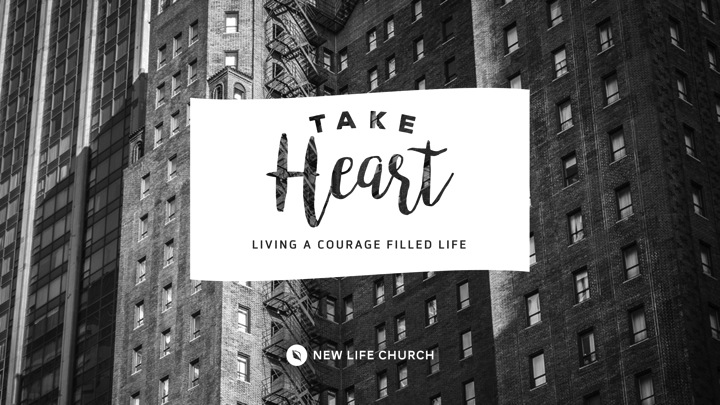 Watch Take Heart Week 6 on New Life’s YouTube Channel. Intro: Do you enjoy gardening and/or would you consider yourself as having a green thumb?Have you ever picked your fruit right off the tree? Did it taste better or worse than store bought fruit? Did you know that the oldest known pear tree in the US is still bearing fruit after nearly 400 years.Have you ever started plants by seed? Did they grow and were they fruitful? Read Galatians 6:7-9What do you think it looks like practically to sow in the Spirit? Share an example to help illustrate your answer. What are you sowing into in this season?What does it means to reap everlasting life? Explain this in your own words and from your personal experience.Bearing fruit in the natural can take a long time, how can this help us when it comes to the spirit? How do shake off weariness? What if any keys of wisdom could you share with the group.Read Genesis 26:17-22What do you think these wells represent spiritually?What do you think of Isaac strategy of just digging more wells? It reminds me of a line from the movie Finding Nemo “just keep swimming”Prayer Response Have a time of prayer ministry in response to what was shared in the discussion. Pray for one another to break off weariness and continue to sow in the Spirit.